Les enseignantes de S.E.S. du lycée  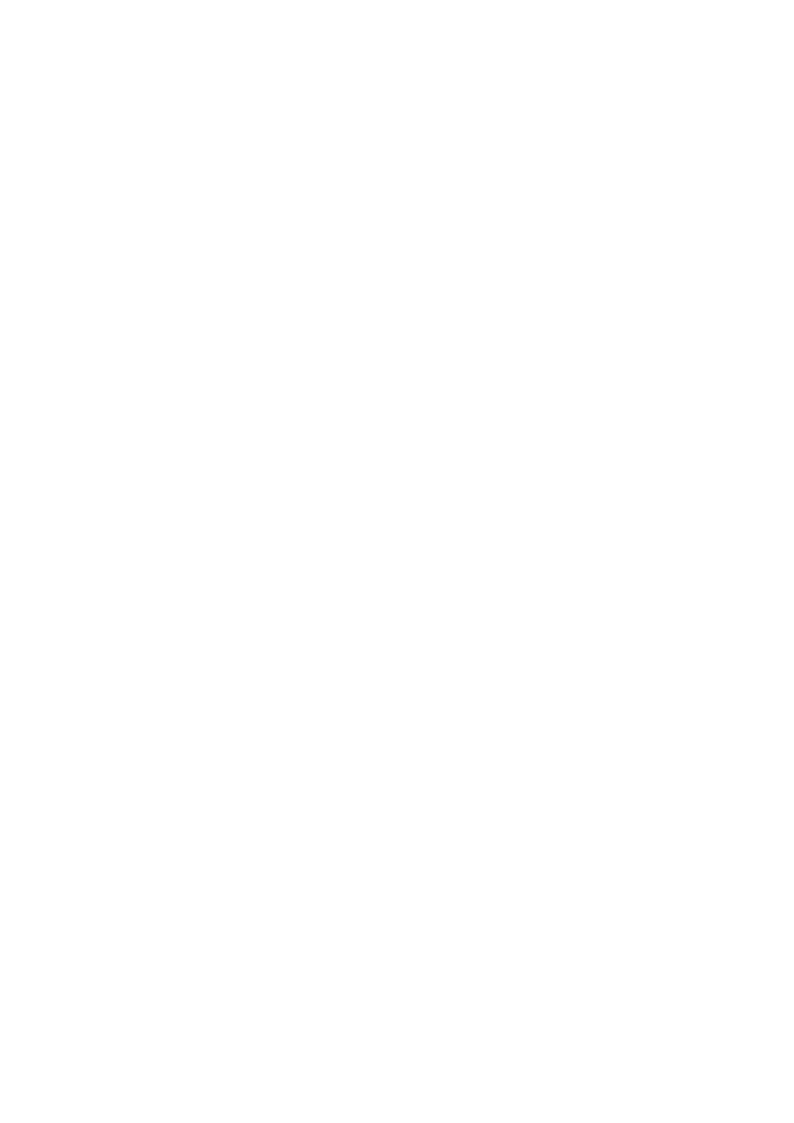 Sous couvert de  M.   Proviseur Destinataires : Mme   Véronique COUTURE IA-IPR de Sciences Économiques et Sociales 
Académies de Caen et Rouen.  M. l’Inspecteur général Frédéric CARLUER …………. le 13 Novembre 2019, Objet :  Premier bilan concernant les effets sur les SES de la mise en place de la réforme 
du lycée au lycée J. Prévert Madame, Monsieur 	Nous souhaitons par la présente lettre attirer votre attention sur les conséquences 
de la réforme en cours sur l’enseignement des SES dans notre lycée. 	Le  nombre  de  classes  et  d’élèves  dont  nous  avons  la  charge  a 
significativement augmenté. En seconde, les effectifs étaient d’environ 25 élèves par 
groupe ; nous sommes passées à 32/35 élèves et le nombre de groupes a augmenté passant de 3/4 groupes par enseignants à 5 classes entières aujourd’hui. Au total, le nombre d’élèves et de copies a progressé de 48 à 58 %.  Nous avons, par ailleurs, perdu un poste de certifiée à temps plein et nous avons été 
contraintes d’accepter les heures supplémentaires – jusqu’à 3 heures pour éviter d’avoir 
des groupes de première spécialité qui auraient aussi été chargées à plus de 30 élèves.  Outre la difficulté de mémoriser des prénoms et la charge mentale supplémentaire, cette 
nouvelle configuration nous empêche de nouer une relation pédagogique suivie avec ces élèves, ainsi que de différencier notre pédagogie, alors même que les niveaux sont de 
plus en plus hétérogènes. 	En première, nous déplorons la fin des dédoublements. Avec 4 heures de 
cours, nous perdons les très nombreuses possibilités pédagogiques qu’offrait le statut 
central de la discipline dans la filière ES. Nous bénéficiions pour ce faire de 4h de cours + 
1 h TD dédoublée + 1h d’AP dédoublée.  Ainsi,  il  n’est  plus  possible  de  réaliser  du  soutien,  de  l’orientation,  de 
l’approfondissement et surtout de travailler les méthodes.  	Nous avons dû renoncer à la poursuite de nombreux projets et sorties car ils 
mettraient en péril la capacité à traiter un programme très dense, dans un volume horaire 
déjà limité et qu’ils demandent une énergie supplémentaire que nous n’avons plus au regard du surcroît de travail que la réforme a engendré: Festival du film judiciaire, des 
vidéos pour les SES, sorties cinéma, projets de classe avec d’autres enseignants, mise en 
place de jeux pédagogiques…Ce qui dans un lycée rural et éloigné des grands centres urbains représentait une ouverture culturelle. 	La  perte  du  groupe  classe  en  Première  est  source  d’autres  effets  pervers 
importants  :  impossibilité  de  suivre  individuellement  les  élèves  en  conseil  de  classe 
puisqu’ils sont issus de 7 classes différentes, plus de suivi collectif dont on sait qu’il est important tant pour le soutien, les recommandations, que l’orientation. Nous ne pourrons plus  mener  de  projets  de  classe  en  relation  avec  d’autres  disciplines  ou  de  travail 
d’équipe avec les collègues. C’est un comble pour une discipline choisie par l’élève 
comme spécialité. Nous ne sommes plus en mesure d’être professeur principal aujourd’hui 
en première et demain en terminale, 	Le rythme d’application de la réforme constitue une difficulté pour former 
convenablement nos élèves aux épreuves terminales et aux épreuves de spécialité 
de fin de première (absence de sujets dans la banque, critères de notation non définis, 
modalités  d’évaluation  dans  les  établissements).  Par  ailleurs,  nous  n’avons  pour  le 
moment aucune information sur les attendus de l’épreuve terminale du baccalauréat, sa date, les modalités du grand oral et les heures dévolues à sa préparation.  	Toutes ces incertitudes ainsi que les disparités de volume horaire par matière 
entre établissements conduisent par conséquent à une rupture d’égalité entre les élèves, source de contestations à venir. 	Nous sommes aussi inquiètes du devenir de la discipline face aux pertes 
d’heures et de postes qui vont continuer à découler de cette réforme.  	Nous souhaitons que vous compreniez que l’ensemble de ces éléments créent, 
d’ores et déjà, une souffrance au travail pour les enseignants et les élèves, comme l’ont révélé les premiers rendez-vous avec les parents. En espérant que vous transmettrez au Ministère notre profond malaise, la nécessité de 
revoir les volumes horaires dévolus à la discipline et le besoin de concertation entre 
collègues. 	Nous  vous  prions  d’agréer,  Madame  l’Inspectrice,  Monsieur  l’Inspecteur, 
l’expression de notre plus haute considération. Les collègues de SES du lycée …………. 